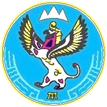 П Р И К А Зот «___» февраля 2023 г. № ____-пг. Горно-АлтайскО признании утратившим силу приказа Министерства финансов Республики Алтай от 30 июля 2021 г. № 146-пПриказываю:Признать утратившим силу приказ Министерства финансов Республики Алтай от 30 июля 2021 г. № 146-п «Об утверждении Положения о целевых статьях расходов республиканского бюджета Республики Алтай и бюджета Территориального фонда обязательного медицинского страхования Республики Алтай и Перечня и кодов главных распорядителей средств республиканского бюджета Республики Алтай».Министерство финансовРеспублики АлтайЧаптынова ул., д.24, г. Горно-Алтайск, 649000тел. (388-22) 2-26-21, факс (388-22) 2-32-95E-mail: info@mf.altaigov.ruwww.minfin-altay.ruОКПО 00078212, ОГРН 1020400753438ИНН/КПП 0411005460/041101001Алтай Республиканыҥ акча-манат министерствозыЧаптыновтыҥ ор., т.24, Горно-Алтайск к., 649000тел. (388-22) 2-26-21, факс (388-22) 2-32-95E-mail: info@mf.altaigov.ruwww.minfin-altay.ruОКПО 00078212, ОГРН 1020400753438ИНН/КПП 0411005460/041101001Исполняющий обязанности министраГ.В. Векессер